Nous vous proposons un temps d’échanges et de débat autour du thème : Parler du corps et de la relation à l'autre avec les enfants en maternelle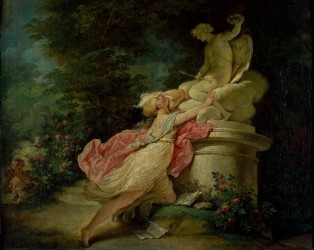 La sexualité des enfants participe d’un processus  de maturation et d’apprentissages, à penser dans la continuité. Elle se construit en étapes, débute dès la petite enfance, se modifie et se renforce à l’adolescence et s’épanouit à l’âge adulte. Tout au long de ce développement psychosexuel il nous semble important de veiller à ne pas aborder les étapes en les projetant les unes sur les autres. Aborder la sexualité avec des enfants interroge souvent et peut angoisser parfois les adultes, qui pourraient transposer leur propre vision et vécu d’une sexualité d’adulte. Pourtant l’enfant, pour bien grandir, a besoin d’espaces d’échanges et d’écoute pour aborder sereinement et tranquillement les questions de la sexualité et pour oser poser ses questions.  Parler sexualité avec les enfants c’est aborder leur propre sexualité : c’est parler du corps, du corps de l’autre, des espaces d’intimité, du bien-être et des sensations de plaisir, de l’importance de protéger ce corps qui n’appartient « qu’à soi ».Pour toutes ces raisons elle est délicate à aborder et nécessite de la part des professionnels un travail spécifique sur la posture professionnelle, les limites, le savoir et le savoir être de chacun. Ce travail permet à chaque professionnel d’améliorer et /ou d’acquérir des compétences en santé sexuelle avec une approche positive de la sexualité. Pourquoi intervenir dès la maternelle ?Pour favoriser le bien-être des enfants,Pour prévenir les violences sexuelles : en nommant le sexe et en ouvrant un espace de paroles, les échanges et les révélations  sont favorisées. Il est important que chaque enfant intègre que son corps n’appartient qu’à lui et que de ce fait il a le droit de dire NON, même aux adultes, Pour favoriser la santé sexuelle (vision de la sexualité positive),Pour apprendre à développer sa sensorialité sexuelle.Nous souhaitons, sur ce temps d’échanges, vous présenter ici un support d’animation élaboré  et réajusté pour et avec les enfants de grande section maternelle. 